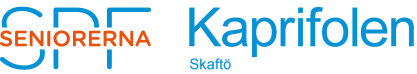 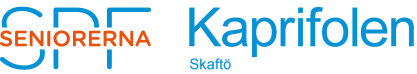 ” H A V E T  O C H  K L I M A T E T”Detta får vi veta mer om den 17 maj!  Vår medlem Gunnar Kullenberg, tidigare professor i ämnet oceanografi i Göteborg och Köpenhamn och senare  verksam inom FN-organet UNESCO tar oss med på en djupdykning (!) i ämnet! Initierat och spännande!God förtäring som vanligt, liksom lotteri. Trevligt umgänge svarar vi själva för!ALLTSÅ: onsdagen den 17 maj 2023  kl. 15.00 i Folkets Hus, Grundsund.Anmälan: senast 14 maj  till Inger Johansson, 0706 786801 eller   ormhagen@hotmail.seDu kan betala 60 kr/person i förväg med Swish nr.  1 2 3 0 1 3 9 7 0 9            eller vid ankomst.V ä l k o m m e n !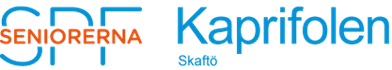 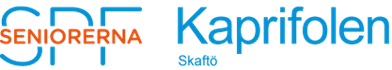 